303D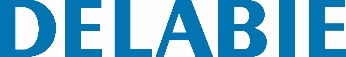 Cabide redondo 3 posições Inox polido brilhanteReferência: 303D Informação para prescriçãoCabide 3 posições. Fixações invisíveis. Acabamento Inox polido brilhante e cromado. 